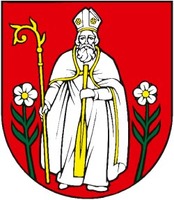 OBEC ROVINKAZáznam zo zasadnutia Krízového štábu obce Rovinka zo dňa 21.04.2020 o 15.00 hod.PRÍTOMNÍ:Milan Kubeš, starosta obce, predseda KŠIng. Marek Gehry, zástupca starostu obce, podpredseda KŠIng. Juraj Kufel, člen KŠMarta Kelemenová, člen KŠIng. Veronika Basta, tajomník KŠMgr. Elena Zelenská, riaditeľka ZŠ OSPRAVEDLNENÍ:Ing. Martina Mandlíková, člen KŠMarian Kanis, člen KŠMgr. Martina Nagyová, riaditeľka MŠPROGRAM ZASADNUTIAKontrola opatrení prijatých počas predchádzajúcich zasadnutí KŠ  Opatrenia Úradu verejného zdravotníctva SR zo dňa 20.4.2020Fázy uvoľňovania ekonomikyZáverKrízový štáb obce Rovinka konštatoval, že boli splnené alebo sa podľa daných okolností priebežne plnia všetky úlohy vyplývajúce z predchádzajúcich opatrení a uznesení.Dobrovoľný hasičský zbor obce Rovinka (DHZO) opakovane dezinfikuje verejné priestranstvá v obci (priestor pred Obecným úradom, priestor pred zdravotným strediskom a lekárňou Platan, autobusové zastávky, lavičky, stojiská na odpad).  Obec od 23.3. naďalej poskytuje čerstvú stravu (obedy) pre seniorov formou donášky do domu.Obec zabezpečila ochranné rúška na viacero použití pre všetkých seniorov od 62 rokov s trvalým pobytom v obci. Spolu bolo zamestnancami Obecného úradu a DHZO Rovinka osobne odovzdaných 1 300 rúšok na opakované použitie.V súvislosti so zamedzením šírenia COVID-19 ostávajú naďalej v platnosti opatrenia vydané Úradom verejného zdravotníctva SR pri ohrození verejného zdravia a uznesenia Vlády SR o vyhlásení mimoriadnej situácie a o rozšírení núdzového stavu. V plnom znení sú všetky tieto opatrenia a usmernenia zverejnené na stránke obce.Opatrenia vydané Úradom verejného zdravotníctva SR dňa 20.4.2020Opatrenie č. OLP/3355/2020:Všetkým osobám sa zakazuje s účinnosťou od 21. apríla 2020 od 00:00 hod. do odvolania vychádzať a pohybovať' sa na verejnosti bez prekrytia horných dýchacích ciest (nos, ústa) ako je napríklad rúško, šál, šatka alebo iné prostriedky, ktoré bránia šíreniu kvapôčiek, a to s výnimkou:deti do 2 rokov veku, osôb so závažnými poruchami autistického spektra, osôb v uzavretom vozidle, ak sú všetky osoby v aute zo spoločnej domácnosti, vodičov verejnej dopravy, ktorí sú sami v uzavretej kabíne oddelene od ostatného priestoru určeného na prepravu osôb, osôb žijúcich v spoločnej domácnosti pri pobyte v prírode, ak je ich vzdialenosť od iných osôb minimálne 20 metrov,osôb nežijúcich v spoločnej domácnosti pri pobyte v prírode, ak ich vzájomná vzdialenosť je minimálne 20 metrov.Pred prekrytím horných dýchacích ciest je potrebné: - umyť ruky mydlom a vodou alebo použiť dezinfekciu na báze alkoholu, - pri nasadení je potrebné si zakryť nos a ústa tak, aby medzi tvárou a rúškom neboli žiadne medzeryVzhľadom na toto opatrenie budú vyznačené pre lepšiu orientáciu osôb pohybujúcich sa po hrádzi v blízkosti parkoviska pri malom jazere orientačné body vo vzájomnej vzdialenosti 20 m.Opatrenie č. OLP/3354/2020:Zákaz organizovať a usporadúvať hromadné podujatia športovej, kultúrnej, spoločenskej či inej povahy sa nevzťahuje na zasadnutia a schôdze štátnych orgánov a orgánov územnej samosprávy.Súčasne sa štátnym orgánom a orgánom územnej samosprávy ukladá podľa § 48 ods. 4 písm. e) zákona č. 355/2007 Z. z. povinnosť:Pri zasadnutiach a schôdzach vylúčiť' verejnosť a zabezpečiť inú formu informovanosti občanov,zabezpečiť pri vstupe do budovy oznam o povinnosti zostať v domácej izolácii v prípade akútneho respiračného ochorenia (napr. horúčka, kašeľ, nádcha, sťažené dýchanie) zaistiť pri vstupe do budovy štátnych orgánov a orgánov územnej samosprávy dávkovače na alkoholovú dezinfekciu rúk a dezinfikovať si ruky, resp. zabezpečiť iný adekvátny sp6ôob dezinfekcie rúk,  zabezpečiť dodržiavanie nosenia ochranných rúšok v budovách štátnych orgánov a orgánov územnej samosprávy, znefunkčniť sušiče rúk a nahradiť ich papierovými utierkamizverejniť na viditeľnom mieste oznamy o:opustení pracoviska v prípade prejavov akútneho respiračného ochorenia a kontaktovaní ošetrujúceho lekárapravidelnom umývaní rúk mydlom a teplou vodou v trvaní najmenej 20 sekúnd a utretie do utierokzákaz podávania rúkv prípade podávania stravy dodržiavať všetky hygienické a protiepidemické opatrenia, vzdialenosti medzi osobami, dostatočné vetranie priestorov, pravidelnú dezinfekciu všetkých kontaktných priestorov.Podľa § 25 zákona č. 42/1994 Z. z. pre prípad mimoriadnej udalosti sú fyzické osoby povinné dodržiavať pokyny okresných úradov, obcí, ako aj iných právnických osôb a fyzických osôb.Ústredný krízový štáb dňa 21.4.2020 schválil prvú fázu uvoľnenia opatrení proti šíreniu ochorenia COVID-19, ktoré v pondelok (20. 4.) navrhlo konzílium odborníkov. Od stredy (22. 4.) budú otvorené obchody a prevádzky služieb do 300 štvorcových metrov plochy, verejné stravovanie s výdajom cez okienko, vonkajšie športoviská bez šatní a sociálnych zariadení, dlhodobé ubytovanie bez stravy, vonkajšie trhoviská a predajne automobilov vrátane autobazárov.NÁKUPY SENIOROV:seniori majú od 22.4. nakupovať počas pracovných dní len od 9.00 do 11.00, v inom čase nemôžu nakupovaťv sobotu vyčlenené hodiny na nákupy nemajú predajne musia zabezpečiť, aby v hodinách vyhradených len pre seniorov nenakupovali mladší ľudia. Čas od 9.00 do 11.00 platí nielen pre potraviny, ale pre všetky predajne okrem lekární a čerpacích stanícOSOBY S VYŠŠÍM RIZIKOM OCHORENIA NA COVID-19starší ľudia vo veku 60 rokov a viacľudia s vážnym chronickým ochorením: ochorenie srdca onkologickí pacienti cukrovka ochorenie pľúc chronické ochorenia so znížením imunityseniorom nad 65 rokov sa odporúča, aby z domu vychádzali naozaj iba v nevyhnutných prípadoch Informácie pre rodičov detí základnej školy a materskej školyNa základe usmernenia Ministerstva školstva bude prebiehať zápis detí do Základnej školy v Rovinke v termíne od 15. 4 do 24.4. vrátane. Všetky informácie k priebehu zápisu sú zverejnené na webovej stránke obce Rovinka a webovej stránke školy.Poplatok na čiastočnú úhradu pobytu detí v MŠ sa za mesiace marec a apríl  ruší.Poplatok za deti v školskom klube ZŠ sa za mesiace marec a apríl  ruší.  Riaditeľka MŠ oznamuje, že zápis do Materskej školy v Rovinke pre školský rok 2020/2021 bude prebiehať v pôvodnom termíne od 11.5.2020 do 15.5.2020. Podmienky prijímania detí zastávajú rovnaké. Potvrdenie od lekára sa nevyžaduje. Z dôvodu mimoriadnej situácie v SR prosíme o zaslanie naskenovanej prihlášky na mailovú adresu: zapis.msrovinka@gmail.com  Rozhodnutia sa budú odosielať taktiež elektronicky. V prípade , že nemáte možnosť poslať prihlášku elektronicky, stále zostáva možnosť prostredníctvom schránky na budove MŠ, alebo poštou. Otváracie hodiny pošty v Rovinke – platné do odvolaniaNaďalej ostávajú pre verejnosť uzatvorené všetky detské ihriská a všetky športové areály pre kontaktné športy a aj miestne kultúrne stredisko  a obecná knižnica.Obmedzenie prevádzky Obecného úradu Do odvolania sú zrušené stránkové hodiny, ponechávajú sa len pre podateľňu v čase od 8.00 hodiny do 11.00 hodiny v pondelok, stredu a piatok. Úrad naďalej plní všetky úlohy podľa zákona. Žiadame občanov, aby podateľňu využívali len v prípadoch, ktoré neznesú odklad.Obec Rovinka  naďalej vyzýva všetkých občanov k občianskej spolupatričnosti vo vzťahu k svojim osamelým susedom, najmä seniorom, k vzájomnej pomoci (pomoc pri dovoze a donáške základných potravín, liekov, hygienických potrieb a podobne). Stále sa nám nepodarilo vyhrať boj s pandémiou. Preto buďme mimoriadne zodpovední voči sebe aj ostatným a naďalej prísne dodržiavajme všetky hygienické nariadenia. Vzhľadom na mimoriadne okolnosti a obmedzenia zverejňujeme kontaktné tel. číslo a e-mailovú adresu pre občanov, ktorí si v tejto neľahkej situácii nedokážu pomôcť sami: 02/45985218, obecrovinka@obecrovinka.sk Ďalšie zasadnutie Krízového štábu obce Rovinka sa uskutoční podľa potreby.                                                 Milan Kubeš                                                starosta obce
                                                   predseda Krízového štábupondelok8:00 – 12:00utorok8:00 – 12:00streda8:00 – 12:0013:00 – 16:00štvrtok8:00 – 12:00piatok8:00 – 12:00